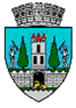                                       HOTĂRÂREA nr. 310/07.09.2022pentru modificarea H.C.L. nr.159/12.05.2022 privind aprobarea depunerii proiectului „Elaborarea Planului Urbanistic General al Municipiului Satu Mare”Consiliul Local al Municipiului Satu Mare întrunit în ședință extraordinară convocată de îndată în data de 07.09.2022,Analizând proiectul de hotărâre înregistrat sub nr. 48.727/01.09.2022,  referatul de aprobare al Primarului Municipiului Satu Mare, înregistrat sub                            nr. 48.728/01.09.2022, în calitate de iniţiator, raportul de specialitate comun al Serviciului Scriere, Implementare şi Monitorizare Proiecte şi al Direcţiei Economice, înregistrat sub nr. 48.729/01.09.2022, avizele comisiilor de specialitate ale Consiliului Local Satu Mare, Având în vedere prevederile Ghidului specific — Condiții de accesare a fondurilor europene aferente Planului național de redresare și reziliență în cadrul apelurilor de proiecte PNRR/2022/C10, componenta C10 — Fondul Local, Axa de investiție I.4 – Elaborarea/actualizare în format GIS a documentelor de amenajare a teritoriului și de planificare urbană, precum și proiectul „Elaborarea Planului Urbanistic General al Municipiului Satu Mare”,	Ţinând seama de prevederile Legii nr. 24/2000 privind normele de tehnică legislativă pentru elaborarea actelor normative, republicată, cu modificările şi completările ulterioare,În baza prevederilor art. 129 alin. (2) lit. b) coroborat cu prevederile alin. (4) lit. a) şi lit. e) din O.U.G. nr. 57/2019 privind Codul administrativ, cu modificările și completările ulterioare, precum şi a prevederilor Legii nr. 273/2006 privind finanțele publice locale, cu modificările şi completările ulterioare,Ȋn temeiul prevederilor art. 139 alin (3) lit. d), lit. g) şi art. 196 alin. (1) lit. a) din O.U.G. nr. 57/2019 privind Codul administrativ, cu modificările și completările ulterioare       Adoptă prezentaH O T Ă R Â R E:Art. 1. Se aprobă modificarea Art. 3 din HCL. nr.159/12.05.2022 care va avea următorul cuprins:"Art. 3. Se aprobă valoarea maximă eligibilă a proiectului de 2.362.896,00 lei la care se adaugă TVA".Art. 2. Restul articolelor din H.C.L. 159/12.05.2022 rămân neschimbate.Art. 3. Cu ducerea la îndeplinire a prezentei hotărâri se încredințează Primarul Municipiului Satu Mare, Direcția Economică și Serviciul Scriere, Implementare și Monitorizare Proiecte.Art. 4. Prezenta hotărâre se comunică, prin intermediul Secretarului General al Municipiului Satu Mare, în termenul prevăzut de lege, Primarului Municipiului Satu Mare, Instituției Prefectului- Județul Satu Mare, Serviciului Scriere, Implementare și Monitorizare Proiecte și Direcției Economice.	Președinte de ședință,                                                  Contrasemnează       Dohi-Trepszker Lilla Etelka                                           Secretar general,                                                                                             Mihaela Maria RacolțaPrezenta hotărâre a fost adoptată cu respectarea prevederilor art. 139 alin. (3) lit. d), g) din O.U.G. nr. 57/2019 privind Codul administrativ;Redactat în 5 exemplare originaleTotal consilieri în funcţie23Nr. total al consilierilor prezenţi21Nr. total al consilierilor absenţi2Voturi pentru20Voturi împotrivă0Abţineri1